ЗАКОНРЕСПУБЛИКИ ТАТАРСТАНО КВОТИРОВАНИИ И РЕЗЕРВИРОВАНИИ РАБОЧИХ МЕСТ ДЛЯ ИНВАЛИДОВ ИГРАЖДАН, ОСОБО НУЖДАЮЩИХСЯ В СОЦИАЛЬНОЙ ЗАЩИТЕПринятГосударственным СоветомРеспублики Татарстан5 июля 2006 годаНастоящий Закон устанавливает порядок квотирования и резервирования рабочих мест для инвалидов и граждан, особо нуждающихся в социальной защите.Статья 1. Законодательство о квотировании и резервировании рабочих местЗаконодательство о квотировании и резервировании рабочих мест основывается на соответствующих положениях Конституции Российской Федерации, Конституции Республики Татарстан и состоит из федеральных законов и иных нормативных правовых актов Российской Федерации, законов Республики Татарстан и иных нормативных правовых актов Республики Татарстан.Статья 2. Основные понятия, используемые в настоящем ЗаконеДля целей настоящего Закона используются следующие основные понятия:1) квота - количество рабочих мест, установленное в процентах от среднесписочной численности работников работодателя, для приема на работу инвалидов, которых работодатель обязан трудоустроить;(п. 1 в ред. Закона РТ от 09.06.2014 N 43-ЗРТ)2) специальные рабочие места для трудоустройства инвалидов - рабочие места, требующие дополнительных мер по организации труда, включая адаптацию основного и вспомогательного оборудования, технического и организационного оснащения, дополнительного оснащения и обеспечения техническими приспособлениями с учетом индивидуальных возможностей инвалидов;3) граждане, особо нуждающиеся в социальной защите, - граждане, не способные на равных условиях конкурировать на рынке труда и в связи с этим испытывающие трудности в поиске работы, к которым относятся:несовершеннолетние в возрасте от 14 до 18 лет;лица из числа детей-сирот, детей, оставшихся без попечения родителей;граждане предпенсионного возраста (в течение пяти лет до наступления возраста, дающего право на страховую пенсию по старости, в том числе назначаемую досрочно);(в ред. Закона РТ от 20.12.2018 N 104-ЗРТ)беженцы и вынужденные переселенцы;граждане, уволенные с военной службы, и члены их семей;одинокие и многодетные родители, воспитывающие несовершеннолетних детей, детей-инвалидов;граждане, подвергшиеся воздействию радиации вследствие чернобыльской и других радиационных аварий и катастроф;граждане в возрасте от 18 до 25 лет, имеющие среднее профессиональное образование или высшее образование и ищущие работу в течение года с даты выдачи им документа об образовании и о квалификации;(в ред. Закона РТ от 03.11.2021 N 84-ЗРТ)граждане, имеющие на содержании лиц, которым по заключению уполномоченного на то органа необходимы постоянный уход, помощь или надзор;женщины, уволенные в связи с ликвидацией организации либо прекращением физическими лицами деятельности в качестве индивидуальных предпринимателей, имеющие перерыв в работе в связи с рождением ребенка и уходом за ним;(в ред. Закона РТ от 20.07.2012 N 59-ЗРТ)лица, освобожденные из учреждений, исполняющих наказание в виде лишения свободы.Статья 3. Порядок установления квоты и минимального количества специальных рабочих мест для трудоустройства инвалидов(в ред. Закона РТ от 09.06.2014 N 43-ЗРТ)1. Квота для приема на работу инвалидов устанавливается для работодателей, осуществляющих деятельность на территории Республики Татарстан, в следующих размерах:1) для работодателей, численность работников которых составляет от 35 человек до 100 человек включительно, - в размере 2 процентов от среднесписочной численности работников;2) для работодателей, численность работников которых превышает 100 человек, - в размере 3 процентов от среднесписочной численности работников.(часть 1 в ред. Закона РТ от 25.07.2022 N 47-ЗРТ)1.1. Численность работников для целей исчисления квоты для приема на работу инвалидов определяется исходя из среднесписочной численности работников без учета работников филиалов и представительств работодателя, расположенных в других субъектах Российской Федерации.(часть 1.1 введена Законом РТ от 03.11.2021 N 84-ЗРТ)1.2. Находящимся на территории Республики Татарстан филиалам и представительствам работодателя, расположенного в другом субъекте Российской Федерации, квота для приема на работу инвалидов устанавливается в соответствии с настоящим Законом исходя из среднесписочной численности работников таких филиалов и представительств работодателя.(часть 1.2 введена Законом РТ от 03.11.2021 N 84-ЗРТ)2. Освобождаются от соблюдения установленной квоты для приема на работу инвалидов работодатели, являющиеся общественными объединениями инвалидов и образованными ими организациями, в том числе хозяйственными товариществами и обществами, уставный (складочный) капитал которых состоит из вклада общественного объединения инвалидов.3. Освобождаются от обязательного квотирования рабочих мест работодатели, являющиеся юридическими лицами (организациями), в отношении которых в установленном законодательством порядке принято решение об их ликвидации.4. При планировании квоты учитывается количество рабочих мест, уже занятых работниками, отнесенными к категории инвалидов.5. При исчислении квоты для приема на работу инвалидов в среднесписочную численность работников не включаются работники, условия труда которых отнесены к вредным и (или) опасным условиям труда по результатам специальной оценки условий труда.(в ред. Закона РТ от 03.11.2021 N 84-ЗРТ)6. В среднесписочную численность работников органов государственной власти, органов местного самоуправления, организаций не включаются должности, замещение которых в соответствии с федеральными законами и иными нормативными правовыми актами Российской Федерации, законами и иными нормативными правовыми актами Республики Татарстан, муниципальными нормативными правовыми актами осуществляется путем избрания на должность, избрания по конкурсу на замещение соответствующей должности, назначения на должность или утверждения в должности.7 - 9. Утратили силу с 01.09.2022. - Закон РТ от 25.07.2022 N 47-ЗРТ.10. Минимальное количество специальных рабочих мест для трудоустройства инвалидов устанавливается в пределах квоты для приема на работу инвалидов в соответствии с положением, утверждаемым Кабинетом Министров Республики Татарстан.(часть 10 в ред. Закона РТ от 25.07.2022 N 47-ЗРТ)11. Квота для приема на работу инвалидов считается выполненной работодателем в случае оформления в установленном порядке трудовых отношений с инвалидами в рамках исполнения работодателем обязанности по трудоустройству инвалидов в соответствии с установленной квотой.(часть 11 введена Законом РТ от 03.11.2021 N 84-ЗРТ)12. Оформление работодателем в установленном порядке трудовых отношений с инвалидом на любое рабочее место считается выполнением квоты для приема на работу инвалидов в случаях и порядке, которые установлены Правительством Российской Федерации.(часть 12 введена Законом РТ от 03.11.2021 N 84-ЗРТ)Статья 4. Резервирование рабочих мест для инвалидов1. У работодателей, за исключением указанных в частях 2 и 3 статьи 3 настоящего Закона, осуществляется резервирование рабочих мест по профессиям, наиболее подходящим для трудоустройства инвалидов.(в ред. Законов РТ от 20.07.2012 N 59-ЗРТ, от 09.06.2014 N 43-ЗРТ)2. Резервирование рабочих мест по профессиям, наиболее подходящим для трудоустройства инвалидов, осуществляется в порядке, определяемом Кабинетом Министров Республики Татарстан.Статья 5. Резервирование рабочих мест для трудоустройства граждан, особо нуждающихся в социальной защите1. Работодателями резервируются рабочие места для трудоустройства граждан, особо нуждающихся в социальной защите, количество которых устанавливается уполномоченным органом исполнительной власти Республики Татарстан в области труда и занятости.(часть 1 в ред. Закона РТ от 25.07.2022 N 47-ЗРТ)2. Количество резервируемых рабочих мест для трудоустройства граждан, особо нуждающихся в социальной защите, устанавливается работодателям, за исключением указанных в частях 2 и 3 статьи 3 настоящего Закона, в размере не более 5 процентов от среднесписочной численности работников работодателя с учетом количества рабочих мест по квоте, установленной для трудоустройства инвалидов.(в ред. Законов РТ от 20.07.2012 N 59-ЗРТ, от 09.06.2014 N 43-ЗРТ)3. Резервирование рабочих мест для трудоустройства граждан, особо нуждающихся в социальной защите, осуществляется в порядке, определяемом Кабинетом Министров Республики Татарстан.Статья 6. Права и обязанности работодателей1. Работодатели имеют право:1) получать от органов службы занятости Республики Татарстан бесплатную информацию о состоянии рынка труда, а также иную информацию, необходимую для реализации прав и обязанностей, предусмотренных настоящим Законом;2) трудоустраивать инвалидов и граждан, особо нуждающихся в социальной защите, на арендованные у других работодателей рабочие места в счет установленных квот, минимального количества специальных рабочих мест и количества резервируемых рабочих мест для инвалидов, а также установленного количества резервируемых рабочих мест для трудоустройства граждан, особо нуждающихся в социальной защите;(в ред. Закона РТ от 20.07.2012 N 59-ЗРТ)3) давать заявки в органы службы занятости Республики Татарстан на дополнительное профессиональное образование инвалидов и граждан, особо нуждающихся в социальной защите, направляемых органами службы занятости Республики Татарстан, с последующим обязательным трудоустройством;(в ред. Законов РТ от 09.06.2014 N 43-ЗРТ, от 12.06.2014 N 53-ЗРТ)4) на компенсацию расходов на создание специальных рабочих мест для инвалидов из бюджета Республики Татарстан в размерах и порядке, определяемых Кабинетом Министров Республики Татарстан.2. Работодатели обязаны:1) выполнить квоту для приема на работу инвалидов, резервировать рабочие места по профессиям, наиболее подходящим для трудоустройства инвалидов, а также для трудоустройства граждан, особо нуждающихся в социальной защите;(п. 1 в ред. Закона РТ от 25.07.2022 N 47-ЗРТ)1.1) принимать локальные нормативные акты, содержащие сведения о создаваемых или выделяемых рабочих местах для трудоустройства инвалидов и граждан, особо нуждающихся в социальной защите;(п. 1.1 введен Законом РТ от 10.07.2013 N 57-ЗРТ)2) ежемесячно представлять в органы службы занятости Республики Татарстан информацию о наличии вакантных рабочих мест (должностей), созданных или выделенных рабочих местах для трудоустройства инвалидов в соответствии с установленной квотой для приема на работу инвалидов, включая информацию о локальных нормативных актах, содержащих сведения о данных рабочих местах, выполнении квоты для приема на работу инвалидов;(п. 2 в ред. Закона РТ от 10.07.2013 N 57-ЗРТ)2.1) представлять в органы службы занятости Республики Татарстан информацию об освобождающихся рабочих местах, выделенных или созданных в рамках решений об установлении количества резервируемых рабочих мест для трудоустройства инвалидов и граждан, особо нуждающихся в социальной защите, в течение 10 дней со дня увольнения работника по форме, установленной уполномоченным органом исполнительной власти Республики Татарстан в области труда и занятости;(п. 2.1 введен Законом РТ от 10.07.2013 N 57-ЗРТ; в ред. Закона РТ от 25.07.2022 N 47-ЗРТ)3) создавать инвалидам условия труда в соответствии с индивидуальной программой реабилитации или абилитации инвалида.(в ред. Закона РТ от 03.11.2021 N 84-ЗРТ)Статья 7. Стимулирование работодателей1. Работодателям, выделяющим или создающим рабочие места в соответствии с установленными квотами и количеством резервируемых рабочих мест и трудоустраивающим на эти рабочие места инвалидов и граждан, особо нуждающихся в социальной защите, предоставляется приоритетное право на получение инвестиций из бюджета Республики Татарстан в соответствии с законодательством.2. Представительные органы местного самоуправления за счет средств местных бюджетов самостоятельно решают вопросы стимулирования работодателей, выделяющих или создающих рабочие места в соответствии с установленными квотами и количеством резервируемых рабочих мест и трудоустраивающих на эти рабочие места инвалидов и граждан, особо нуждающихся в социальной защите.Статья 8. Источники финансированияФинансирование мероприятий по квотированию и резервированию рабочих мест для инвалидов и граждан, особо нуждающихся в социальной защите, осуществляется за счет средств бюджета Республики Татарстан, работодателей и иных не запрещенных законодательством источников.Статья 9. Контроль за исполнением настоящего ЗаконаКонтроль за исполнением настоящего Закона осуществляется органами государственной власти и органами службы занятости Республики Татарстан в пределах своих полномочий в соответствии с законодательством.Статья 10. Ответственность за нарушение настоящего ЗаконаОтветственность за нарушение настоящего Закона наступает в соответствии с законодательством.Статья 11. Признание утратившим силу Закона Республики ТатарстанС вступлением в силу настоящего Закона признать утратившим силу Закон Республики Татарстан от 4 июля 2002 года N 5-ЗРТ "О квотировании рабочих мест на предприятиях, в организациях и учреждениях, расположенных на территории Республики Татарстан, для граждан, особо нуждающихся в социальной защите" (Ведомости Государственного Совета Татарстана, 2002, N 7-8).Статья 12. Вступление в силу настоящего Закона1. Настоящий Закон вступает в силу через 10 дней со дня его официального опубликования, за исключением пункта 4 части 1 статьи 6 настоящего Закона.2. Пункт 4 части 1 статьи 6 настоящего Закона вступает в силу с 1 января 2007 года.3. Кабинету Министров Республики Татарстан привести свои нормативные правовые акты в соответствие с настоящим Законом.ПрезидентРеспублики ТатарстанМ.Ш.ШАЙМИЕВКазань, Кремль24 июля 2006 годаN 60-ЗРТ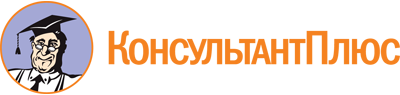 Закон РТ от 24.07.2006 N 60-ЗРТ
(ред. от 25.07.2022)
"О квотировании и резервировании рабочих мест для инвалидов и граждан, особо нуждающихся в социальной защите"
(принят ГС РТ 05.07.2006)
(с изм. и доп., вступающими в силу с 01.09.2022)Документ предоставлен КонсультантПлюс

www.consultant.ru

Дата сохранения: 20.11.2022
 24 июля 2006 годаN 60-ЗРТСписок изменяющих документов(в ред. Законов РТ от 20.07.2012 N 59-ЗРТ, от 10.07.2013 N 57-ЗРТ,от 09.06.2014 N 43-ЗРТ, от 12.06.2014 N 53-ЗРТ, от 18.12.2014 N 125-ЗРТ,от 20.12.2018 N 104-ЗРТ, от 03.11.2021 N 84-ЗРТ, от 25.07.2022 N 47-ЗРТ)